MEGAN’S MEMORY SCHOLARSHIP CRITERIAMegan’s Memory Scholarship Foundation was created to honor the life of Mississippi Cowgirl, Megan Stockstill. Megan grew up riding horses, competing in rodeo and barrel racing competitions. Mentoring young riders was one of her greatest accomplishments. As a tribute to Megan, this scholarship will award selected members of rodeo, timed events or 4-H horse club organizations.SCHOLARSHIP ELIGIBLITYScholarship is open to active participants in Rodeo, Timed Event or 4-H Horse Club.Applicants must be able to prove event participation membership.High School / Home Schooled Seniors and College Freshmen are eligible to apply.Scholarship may be used for accredited Trade School, Vocational School, College or University. A 2.5 grade point cumulative average in core curriculum classes for the preceding academic year is required.Applicant may apply more than one year, however past award recipients are not eligible.       SCHOLARSHIP REQUIRMENTSScholarship may be used for tuition, fees, books and campus housing.Scholarship will be paid DIRECTLY to the school. Early semester termination could require full reimbursement of award.   Non-consecutive school semesters will result in forfeiting remainder of funds.APPLICATIONS ACCEPTED August 1st- August 15thMATERIAL ATTACHMENTSESSAY: Provide cover sheet with your name, address, phone number and email. DO NOT ATTACH YOUR NAME ANYWHERE ON THE ESSAY PAPER AND DO NOT STAPLE OR ATTACH THESE DOCUMENTS TOGETHER.Essay Topic: In 500 words or less describe your definition of a true champion, the field of interest you plan to pursue and why you want to receive the Megan’s Memory Scholarship.TRANSCRIPTS: A copy of your high school and college transcript if applicant is already involved in college.PROOF OF MEMBERSHIP:  Rodeo/ Barrel Racing/ Timed Event / 4-H Horse ClubREFERENCE:  The attached reference form must be used.  Reference may be a teacher or someone in your community. Reference may not be a relative to applicant and must be over 21 years old.Late or incomplete applications disqualified. Documents accepted in manila envelope and submit from Post Office via priority mail to:                              Megan’s Memory ScholarshipP.O. Box 18680Hattiesburg, Mississippi 39404        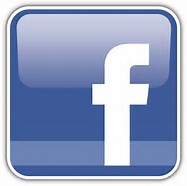 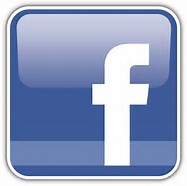 